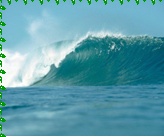   الــمــســتـــوى: الــســنــة أولــى مــتــوســط  ــــــــــــــــــــــــــــــــــــــــــــــــــــــــــــــــــــــــــــــــــــــــــــــــــــــــــــــــــــــــــــــــــــــ  الــتــمــريـــن الأول:(2ن).                                   إليك هذا الجدول :    هل الجدول جدول تناسبية؟ علل ؟                                                                                وهران       الــتــمـريــن الــثــانــي : (2ن).                         غليزان                 مقياس الخارطة: . أكمل الجدول التالي:      		معسكر                                           زهانة   الــتــمــريــن الـثـالــث(4ن).          علبة للتغليف على شكل متوازي مستطيلات أبعادها 12.5×10×15 (وحدة الطول هي cm).        ملئت ورتبت فيها قطع العلك وزنها الكلي kg2.5 وشكل كل قطعة متوازي مستطيلات أبعاده         0.5×2.5×3.         1- أحسب حجم علبة التغليف.        2-   //      //    حبة العلك.        3-   //   عدد الحبات في العلبة ثم وزن الحبة الواحدة (بال g).          4- أنشئ تصميما لمتوازي المستطيلات الذي يمثل حبة العلك.   الـــتــمــريـــن الــرابـــع (4ن).     أنشئ مثلثا ABC متقايس الأضلاع، O منتصف[BC].ماهو وضع المستقيم (OA) بالنسبة إلى القطعة[BC]ووضعه بالنسبة إلى الزاوية  BAC؟علل؟D   نقطة من نصف المستقيم (OA] بحيث AB=AC=AD.- أنشئ الدائرة التي تشمل D، C،B.   - أحسب قيس كل من الزاويتين DCA،DBA.     الــوضــعــيــة الادمــــاجـــيـــة: (8ن).     أجريت دراسة على تلاميذ أحد أقسام السنة أولى متوسط في شهر ماي بالنسبة إلى الزمن الذي يقضونه   لمشاهدة التلفاز من الساعة الرابعة مساءا إلى الساعة العاشرة ليلا ( أي خلال6 ساعات) فكانت النتائج   ممثلة بهذا المخطط:	الزمن(h)                                                                                                4                                                                                                3                                                                                                  2	     1 		 عدد التلاميذ	11	10	8	7ما هو عدد تلاميذ هذا القسم .أحسب النسبة المئوية للزمن الذي تقضيه كل فئة أمام التلفاز.ما هي الفئة التي تراها مجتهدة أكثر في دراستها؟علل؟.مثل بمخطط نصف دائري معطيات هذه الدراسة. الوزن(kg)0.2593.6السعر(DA)621686.4 مقطع دوزالمسافة على الخارطة (cm)المسافة الحقيقية (km)مقطع دوز- و    23    مقطع-دوز-غ    45مقطع-دوز- م  14مقطع-دوز-ز36